Р А С П О Р Я Ж Е Н И Еот 16.05.2017  № 845-рг. МайкопО мерах по подготовке к открытию купального сезонав открытом городском плавательном бассейне в сезон 2017 годаВ целях обеспечения безопасности граждан в летний период, предупреждения нарушения правил поведения на открытых водоемах и в связи с подготовкой открытого городского плавательного бассейна к купальному сезону 2017 года:Муниципальному унитарному предприятию «Городской парк культуры и отдыха» (К.Р. Меретуков):Завершить подготовительные мероприятия в соответствии с планом мероприятий по предупреждению гибели людей на открытом городском плавательном бассейне Городского парка культуры и отдыха до 1 июня 2017 года. Установить на территории, прилегающей к открытому городскому плавательному бассейну наглядную информацию «О запрете купания в неустановленных местах».2. Муниципальному унитарному предприятию «Майкопводоканал» (С.Н. Апажихов) произвести наполнение бассейна по согласованию с Муниципальным унитарным предприятием «Городской парк культуры и отдыха». 3. Рекомендовать Отделу МВД России по г. Майкопу (Э.А. Кобзарь) организовать мероприятия, направленные на предупреждение правонарушений в районе открытого городского плавательного бассейна.4. Управлению по чрезвычайным ситуациям Администрации муниципального образования «Город Майкоп» (А.А. Возжанников) обеспечить готовность сил и средств, предназначенных для поиска и спасения людей на воде, организовать выступление в СМИ по вопросам предупреждения гибели людей на воде. 5. Комитету по образованию Администрации муниципального образования «Город Майкоп» (А.В. Нашемук) организовать проведение занятий по обучению учащихся правилам поведения на водоемах. 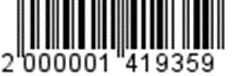 6. Опубликовать настоящее распоряжение в газете «Майкопские новости» и разместить на официальном сайте Администрации муниципального образования «Город Майкоп».7. Распоряжение «О мерах по подготовке к открытию купального сезона в открытом городском плавательном бассейне в сезон 2017 года» вступает в силу со дня его опубликования.Глава муниципального образования «Город Майкоп»                                                                             А.В. НаролинАдминистрация муниципального 
образования «Город Майкоп»Республики Адыгея 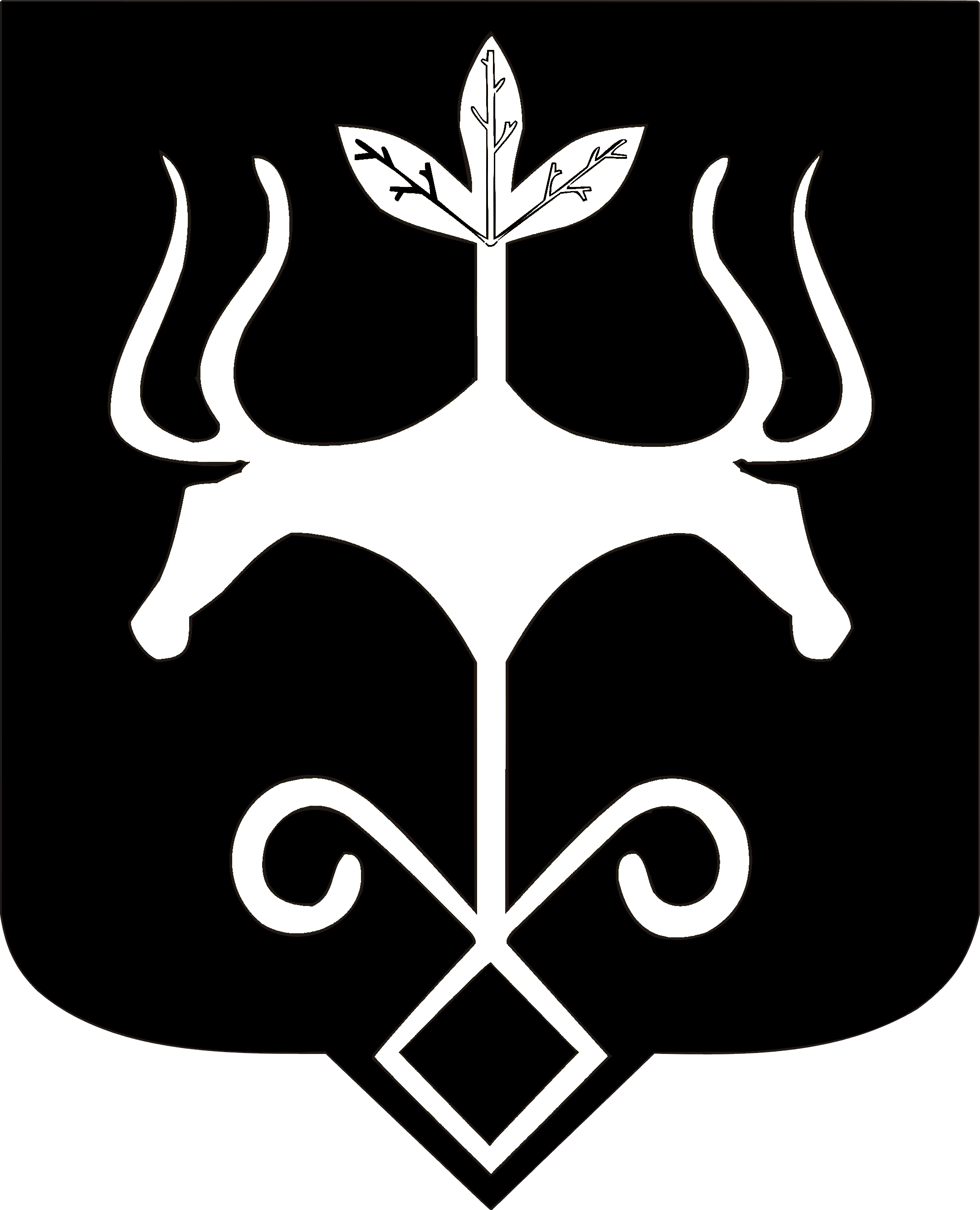 Адыгэ Республикэммуниципальнэ образованиеу 
«Къалэу Мыекъуапэ» и Администрацие